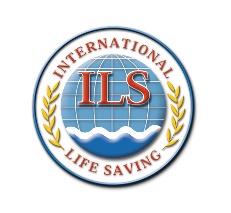 INTERNATIONAL LIFE SAVING FEDERATION Gemeenteplein 26 – 3010 Tel: (32)(16) 89.60.60 – E-mail: ils.hq@telenet.be - Web: http://www.ilsf.orgILS WORLD CONFERENCE ON DROWNING PREVENTION 2021BID APPLICATION FORMWe herewith certify that we are a Full Member organisation of the International Life Saving Federation (ILS) or an Event Organising Group/Agency/Host City. This document is our official application to host the 2021 World Conference on Drowning Prevention (WCDP 2021). We declare that we have read, and that we fully understand the WCDP Bid Documents received and that we are committed to fulfil all the requirements and obligations therein.We furthermore declare that we will not create and/or distribute other letters, documents, brochures or pamphlets with additional or other information on our bid. We finally declare that all bidding promises are included in this official application document.We understand that every bidder can promise aid and support in several domains and even a financial contribution to ILS but all these aids, supports and contributions must be included in the financial overview given in this bidding document only. We understand that our application will automatically become non-receivable if we do not comply with the above statement. We certify that this Application Form has been completed truly and accurately, to the best of our knowledge and we understand that all the information contained in this document is a binding part of the WCDP 2021 Agreement that we have received and analysed.We understand that we may also indicate our intention to be considered to host the WCDP 2023 event (Part 2 Section 24, page 28)Signature:………………………..	Signature: ………………………………..Name:…………………………….	Name: …………………………………….Position: ………………………….	Position: …………………………………..Date: ……………………………..	Date: ………………………………………Name, Function and Signature of at least two persons allowed to sign on behalf of the ILS Full Member organisation or the Conference Organising Group/Agency.Note: if the applicant feels that some explanations, tables, figures, etc should be added, it can be done between the tables. The complete application document can however not exceed 40 pages.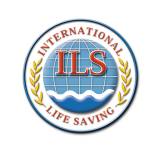 IF FINANCIALS ARE REQUESTED: ALL FIGURES SHOULD BE IN EURO (€). WORLD CONFERENCE ON DROWNING PREVENTION 2021INFORMATION ON THE APPLICANT ORGANISATION(*)	Only persons acting on behalf of and with the full consent of their National Lifesaving Federation or the Conference Organising Group/Agency can fill in the form.DEFINITION OF TERMS PART 1. INFORMATION ON THE BIDDING COUNTRY-REGION-CITYThe below information is entirely part of the Bid and the Host Organisation and the Local Organising Committee are bound to these commitments. Describe in maximum 10 lines the host Country (location, population, special features, etc.)Describe in maximum 10 lines the host Region (location, population, special features, etc.)Describe in maximum 10 lines the main host City (location, population, special features, etc.)Describe in maximum 10 lines the expected effect of the organisation of the Conference to the Country-Region and City and to the National Lifesaving Federation.Give hereunder the map of the country with the location of the closest International Airport and the Host City.Give hereunder the Map(s) of the City (Cities) in which the Conference will be staged, indicating the accommodation venue, the Conference venue, the Exhibition venue, the airport(s), the port(s), the central train and bus stations.ADDRESS OF LOCATIONS PROPOSED DATES OF THE CONFERENCEExplain the reasons for these dates?Will there be any festivals, exhibitions, etc., taking place during this period? If yes, please list.POSSIBLE THEMES OF THE CONFERENCEMEETING AND CONFERENCE PROGRAMMEPlease complete the following tables, or attach documents which address the same information.After the Conference: Post conference tours.* The opening ceremony of the Conference and Exhibition can be done in the morning of day 5.SOCIAL AND OTHER ACTIVITIES ASSOCIATED WITH THE CONFERENCEPlease complete the following tables, or attach documents which address the same information.WEATHER CONDITIONSThe information required is the average for the month that the Conference will be staged.DISTANCESACCESS TO THE VENUE (the venue is defined to be the Headquarters Hotel (HQ Hotel)ENTRY FORMALITIESTYPE AND COSTS OF TRANSPORT	What type of public transport is available (give details and rates – rates are not binding).ACCOMMODATIONThe Host shall provide a broad range of accommodation options from camping parks to 5 star in the vicinity of the Conference.The maximum room rates given shall be the ones applicable in 2021 and are thus binding (a deviation of 10 % is acceptable). No increase can be made to the room rates. All rates should include service fees and taxes.HotelsNote: the main ILS Hotel must at the minimum be a four star hotel.ApartmentsCamping Cabins – Mobile Homes – Motorhomes - OthersMain Hotel = HQ Hotel(*) rates should be the best estimate room rates of 2021 and should include all service charges and taxes.(*) rates should be the best estimate room rates of 2021 and should include all service charges and taxes.(*) rates should be the best estimate room rates of 2021 and should include all service charges and taxes.(*) rates should be the best estimate room rates of 2021 and should include all service charges and taxes.RECREATIONCONFERENCE CENTRE DETAILSGuidance Notes: The Conference venue should have a minimum of the following specifications.Main conference roomAble to seat a minimum of 800 persons theatre style for plenary sessions with stage and high-quality audio-visual technology.If this room is to be divided for breakaway sessions, the maximum changeover time is 25 minutes including set up of chairs, staging and audio visual in each room.If this room is to be divided for breakaway sessions there should be a high degree of soundproofing between each room and have a maximum changeover time of 25 minutes inclusive of a stage and separate audio visual in each room.Should be located at a prominent area of the venue and have entry/exit doors from a foyer/lobby, but not down narrow corridors.Meeting / Breakaway RoomsMinimum of 6 rooms able to hold 100 to 120+ persons each in theatre styleAlternatively, a minimum of 8 rooms able to hold 80+ people each in theatre styleRooms should be fit-for-purpose and not used for any other function (e.g. nightclub, bar, restaurant)The Conference venue should have appropriate and high quality audio-visual technology to meet the needs of each session of the Conference in all of the rooms to be used (presentations, reception, breakouts etc).  Audio-visual technicians should be onsite throughout the Conference for troubleshooting.The Exhibition area/centre should be co-located or adjacent to the main conference room or breakaway rooms or in close proximity within 5mins walk.All rooms and venues must have considerations for sensory and mobility disadvantaged persons and ideally on-site medical and/or first aid facilities and personnel. Coffee/Tea Breaks - the conference facilities should be set up so that a minimum of 800 participants can comfortably move together to take coffee/tea breaks and return to the conference rooms within 30 minutes, including use of restrooms/toiletsLunch Breaks – similarly the conference facilities should be set up so that a minimum of 800 participants can comfortably move together to take their Lunch Break and return to the conference rooms within 60 minutes, including the use of restrooms/toiletsINTERNATIONAL DEVELOPMENT AND/OR AID PROGRAMMESPlease provide information on current development and/or aid programmes in which the Host organisation is involved, and not necessarily related to the Conference, before and during the Conference.CONFERENCE FEES AS RECOMMENDED BY THE HOST ORGANISATIONGuidance Notes: The following fees must be approved by the ILS.  They will, as a minimum, include full participation in the conference, a delegate’s pack including a printed programme and an abstracts book plus, unless otherwise stated, morning and afternoon breaks and lunch.  Unless otherwise stated, they will not include the conference/ILS Dinner.The fees, once approved by the ILS are binding, and may only be varied, with the agreement of the ILS, by a maximum of +10% to cover any unforeseen service fees or taxes The registration periods are as follows:Early – 15 months from the start of the conference (or whenever registration opens) to 8 months outNormal – 8 months out to 2 months outLate – 2 months out to 15 days outVery Late – 14 days out to 5 days outNo registrations should be accepted less than 5 days out(*) The maximum fees cannot be exceeded otherwise the bid becomes void.SUPPORT FOR PARTICIPANTS FROM  DEVELOPING NATIONS (CATEGORY C LIST MEMBERS) (see list in Definition of Terms above)PROMOTION PLANFINANCIAL PLANThe Financial plan is a part of this Form and must be submitted together and at the same time as this Form. It must use the template provided at Appendix 5.The draft financial plan shall be balanced or positive.All amounts shall be calculated including all service and governmental levies.The expenses should reflect the total budgeted amounts to be taken care of by the Host. The amounts also include the estimated part of the expenses that are covered by contributions of value in kind (VIK).The total contribution by value in kind should be summarised in the "Income" under the heading "Value in Kind" (VIK). The budgeted amounts shall be categorised by nature and not by the headings in the "Expenses" chapter. The reason being is that the various contributions are mostly scattered beyond the different headings.SAFETY AND SECURITY PLANPublic liability insurance must be provided.Guidance notes: As a minimum, arrangements for bag searches, and access to the conference rooms, breakout rooms and catering areas being strictly controlled through the checking of accreditation tags should be clearly demonstrated in the Conference Safety and Security Plan.  Any other additional security measures that are needed should be detailed clearlyEMERGENCY SERVICESPART 2. COMMITMENTS The below commitments made by the Host Organisation are entirely part of the Bid and the Host Organisation is bound to these commitments.ORGANISATIONAL COMMITMENTWe commit to organise:Please tick the appropriate answer. M = Mandatory. Failure to comply with a Mandatory requirement will result in disqualification of the bid.We commit to organise:								Please tick the appropriate answer. (*) Commission/Committee meetings will run concurrently so a minimum of 4 appropriately sized meeting rooms are required.BID EVALUATIONEach bid will be inspected by a Bid Evaluation Team comprising of up to three (3) ILS appointed Bid Inspectors for a duration of maximum three (3) days.Please tick the appropriate answer.COMMITMENT TO SUPPORTWe commit to support:Please tick the appropriate answer.WELCOME RECEPTION AND CONFERENCE DINNERPlease tick the appropriate answer.Meeting, Conference and Exhibition RoomsPlease tick the appropriate answer.INTERNATIONAL TRANSPORTPlease tick the appropriate answer.AIRPORT TRANSPORT Please tick the appropriate answer.LOCAL TRANSPORTPlease tick the appropriate answer.AccommodationPlease tick the appropriate answer.Food and DrinksPlease tick the appropriate answer.Conference Fee WAIVINGPlease tick the appropriate answer.Coffee Tea BreaksPlease tick the appropriate answer.LunchPlease tick the appropriate answer.HEADQUARTERS EQUIPMENTPlease tick the appropriate answer.OTHER COMMITTMENTSPlease tick the appropriate answer.REGISTRATIONThe ILS will provide, free of charge, the Conference Management Software which must be used by the Host Organisation. The Software includes, amongst others, an on-line registration system. The ILS and the Host Organisation will co-share access codes at all times. The data will ultimately be owned by the ILS. The Host Organisation is responsible for the management of the registration of the participants, including the onsite check-in and reception process at the eventPlease tick the appropriate answer.WEB SITEThe Host Organisation will, in close collaboration with the ILS, create, set-up and manage the Conference web site. The website will be live on-line at least 450 days before the start of the Conference. The web site should include:Information on the ILS, lifesaving and drowning prevention.Information on the country, region, city and Conference Host.The Conference Goals, Objectives and Topics.Promotion and Incentive to participate: benefits of attending.The title, the dates, the venues and the contact details.The programme.The online registration system – the conference management software will be provided by the ILS at no cost to the Host.The call for abstracts and Posters.The information for Participants, Speakers, Poster Presenters, Commercial Partners, Exhibitors.The list of authorities, delegates, scientists, Commercial Partners, exhibitors, etc. that will participate at the Conference.PRINTED (and DIGITAL) MATERIALSPlease tick the appropriate answer.MEDIA AND BROADCASTPlease tick the appropriate answer.BRANDING OF THE EVENTPlease tick the appropriate answer.BINDING COMMITMENTAny declarations, guarantees or agreements contained in this document have the force of binding obligations, as do all the other commitments made by your bid committee or its representatives at presentations of your candidature.AL FORMS, MAPS AND DRAWINGS PROVIDED IN THIS BID SHALL BE IN DIGITAL FORMAT, ON A4 PAPER AND USING ARIAL 10 FONTS. PICTURES CAN BE INCLUDED IN THE DOCUMENT TO ILLUSTRATE THE VENUES, ETC…. HOWEVER, THIS COMPLETE BIDDING FORM MAY NOT EXCEED 50 PAGES. ComMERCIAL PARTNERSHIPAs a measure of the global status and profile of this major event, and in line with previous WCDP events, the ILS will seek the support of the World Health Organisation (WHO) to act as a Co-Sponsor of WCDP 2021.In order to comply with the WHO Framework for Engagement with Non-State Actors (FENSA) guidelines, all references to “sponsors” should be referred to as “commercial partners”.  Furthermore, no “commercial partners” can be seen to be involved in any role in the organising of the conference (apart from any contractual arrangements with partners who deal with logistical aspects of the conference itself), or be given favourable treatment because of their support, i.e. all commercial partners and exhibitors have publicly been given an equal chance to provide supportNo name commercial partner is permitted for the WCDP 2021. If and when an Event Commercial Partner is provided by ILS to the WCDP 2021, 20% of the gross cash partnership amount will be paid to ILS within 30 days of payment of the fee by the partner.FEES TO ILSBid FeesA Bid Fee which is to be paid by the closing date of the Bid (15 July 2018) as follows:Conference Organising Group/Agency and Category A or B Full Member of ILS: € 1,000.Category C Full Member of ILS: € 500.Conference FeeA Conference Host Fee which is to be paid on signing of the Host Agreement.Conference Organising Group/Agency and Category A or B Full Member of ILS: € 6,250.Category C Full Member of ILS: € 3,125.Services FeeA Services Fee which is twenty five (25) % of the registration fee received per individual, and is used to cover the costs of the ILS providing the services outlined in App 1 Procedural Overview Section 8.A. The Host will pay 80% of the Services Fee to the ILS at least 30 days before the start of the Conference, and the remaining 20% balance within 30 days after the conclusion of the Conference.The recommended maximum registration fee is 450 Euro (though see App 1 Procedural Overview 8.A.15.b regarding variation)Commercial Partnership FeeA Commercial Partner Fee: If a Commercial Partner is introduced by the ILS, twenty (20) % of the gross cash amount will be paid to the ILS within 30 days of payment of the fee by the Commercial Partner. BID APPLICATIONEach Conference Organising Group/Agency or the National Lifesaving Federation (NLF) bidding must e-mail before 15 July 2018 (24 hours Belgian Time) the following to the ILS Headquarters:The completed Application Form (this document).The Financial Plan (Appendix 5) (incomes – expenditures).The non-refundable bid fee:1,000 Euro for a Member of Category A and B.500 Euro for a Member of Category C.A bid will be considered invalid if one or more of the above three requests are not fulfilled before the set deadline. Relevant attachments that support the Bid can be mailed later.Depending on the number of bids received, the ILS Board of Directors may approve the hosting of the WCDP 2023 event at the same time as the WCDP 2021 event to maintain the momentum of interest shown.This Bid Application Form shall be returned to the following address:International Life Saving FederationGemeenteplein 263010 LeuvenBelgiumE-mail: ils.hq@telenet.beThe payment of the non-refundable bid fee should be done to the ILS Bank account:BNP Paribas Fortis Bank Diestsesteenweg 993010 Leuven – BelgiumSwift code: GEBABEBBAccount number (IBAN): BE 91 001242199376DATA OF THE APPLICANT ORGANISATIONThis can be an ILS Full Member or another Organisation, a City, a Conference Organiser, etc …DATA OF THE APPLICANT ORGANISATIONThis can be an ILS Full Member or another Organisation, a City, a Conference Organiser, etc …DATA OF THE APPLICANT ORGANISATIONThis can be an ILS Full Member or another Organisation, a City, a Conference Organiser, etc …NAME (in English)NAME (in native Language)ADDRESS - Street & Number- State & Zip- CountryTELEPHONETELEFAXE-MAILWEB SITEParticipated in a previous WCDP NO:YES:Previous Conference Organisation ExperienceYour Name (*)Your position in the applicant organisation (*)DATA OF THE SECONDED ORGANISATIONThis can be an ILS Full Member or another Organisation, a City, a Conference Organiser, etc …DATA OF THE SECONDED ORGANISATIONThis can be an ILS Full Member or another Organisation, a City, a Conference Organiser, etc …DATA OF THE SECONDED ORGANISATIONThis can be an ILS Full Member or another Organisation, a City, a Conference Organiser, etc …NAME NAME of the contact personADDRESS- Street & Number- State - CountryTELEPHONETELEFAXE-MAILWEB SITEDoes the Organisation have a legal statute NO:YES:ILSThe International Life Saving Federation.ConstitutionThe Articles of Association or Statutes of ILS.Bye-LawsThe Bye-Laws of ILS.ObjectivesThe objectives of ILS as set out in the Constitution.FederationAn Organisation member of ILS.HostHost City, Conference Organising Group/Agency or the National Lifesaving Federation (NLF) that is bidding to Host the WCDPBoard of DirectorsThe Board of Directors elected, constituted and empowered under the Constitution.CommissionA body established by the Board of Directors responsible to the Board of Directors for a designated ILS field of activity.Category C NationCategory C nations are: Afghanistan, Albania, Algeria, American Samoa, Angola, Antigua and Barbuda, Argentina, Armenia, Aruba, Azerbaijan, Bahamas, Bangladesh, Barbados, Belarus, Belize, Benin, Bermuda, Bhutan, Bolivia, Bosnia and Herzegovina, Botswana, Brazil, British Virgin Islands, Burkina Faso, Burundi, Cambodia, Cameroon, Cape Verde, Cayman Islands, Central African Republic, Chad, Chile, Colombia, Comoros, Congo-Brazzaville, Congo-Kinshasa, Costa Rica, Côte d'Ivoire, Cuba, Czech Republic, Djibouti, Dominica, Dominican Republic, Ecuador, Egypt, El Salvador, Equatorial Guinea, Eritrea, Estonia, Ethiopia, Fiji, Gabon, Gambia, Georgia, Ghana, Grenada, Guam, Guatemala, Guinea, Guinea Bissau, Guyana, Haiti, Honduras, Hungary, India, Indonesia, Iran, Iraq, Jamaica, Jordan, Kazakhstan, Kenya, Kiribati, Korea North, Kyrgyz Republic, Laos, Latvia, Lebanon, Lesotho, Liberia, Libya, Lithuania, Macau, Macedonia, Madagascar, Malawi, Maldives, Mali, Malta, Mauritania, Malaysia, Marshall Islands, Mauritius, Mayotte, Mexico, Micronesia Federal States, Moldova, Mongolia, Montenegro, Morocco, Mozambique, Myanmar, Namibia, Nauru, Nepal, Nicaragua, Niger, Nigeria, Northern Marianas Islands, Oman, Pakistan, Palau Islands, Palestine, Panama, Papua New Guinea, Paraguay, Peru, Philippines, Puerto Rico, Rwanda, Saint Kitts and Nevis, Saint Lucia, Saint Vincent and the Grenadines, Samoa (Western), Sao Tome and Principe, Saudi Arabia, Senegal, Serbia, Seychelles, Sierra Leone, Slovak Republic, Slovenia, Solomon Islands, Somalia, South Africa, South Sudan, Sri Lanka, Sudan, Suriname, Swaziland, Syria, Tajikistan, Tanzania, Thailand, Timor-Leste, Togo, Tonga, Trinidad and Tobago, Tunisia, Turkmenistan, Tuvalu, Uganda, Ukraine, Uruguay, Uzbekistan, US Virgin Islands, Vanuatu, Venezuela, Vietnam, Yemen, Zambia, Zimbabwe.VIPThe summary customer group related to the Governing Authorities of the country, e.g. the Royal Family, the Ministers, the Mayors, etc…DelegatesILS Patrons, Governors, Board Members, Commission and Committee Members, Grand Knights and Knights in the Order of Lifesaving, National Delegates and Guests.Workforce Organising Committee’s staff that are required to prepare for, stage and manage the event. The operation personnel could be paid staff, volunteer staff, contractors, consultants, secondees or employees of external organisations.ParticipantsIndividuals participating at the Conference.MediaBroadcasters, radio staff, photographers and journalists associated with providing the audio-visual reporting of the Conference.Commercial PartnersThe corporate investors in the Conference.AccreditationThe process of identifying, certifying and evidence of a person’s entitlements related to the Conference’s operations and associated obligations. An accreditation pass is usually generated as evidence of the person's accreditation.Intellectual PropertyAll rights or goodwill subsisting in copyright, business names, names, trademarks (or signs), logos, designs, patents or service marks relating to ILS or any event or activity conducted, promoted or administered by ILS.FeasibilityProbability of a project being achieved in the proposed timeframe, taking into account financing, political issues, time, location, speed of growth of the city/region.RiskA factor that can penalise the project to which it is attributed which is graded from unfeasible to low probability, moderate probability, high probability and feasible.Conference Programme CommitteeThe Conference Programme Committee (CPC) will be chaired by a suitable person appointed by the ILS. The Chair is responsible for coordinating and managing the programme. The Chair will compose the CPC, which will include at least five members, from which at least one member is from the Host Organising Committee. Coordinating CommitteeThe ILS will establish a Coordination Committee (Co-Com) comprising a maximum of three people from the Host and three people from the ILS. The Co-Com is chaired by the ILS. The Co-Com will meet at least twice per year. Meetings may take place by electronic means where required.  The CoCom will monitor the progress of the Horst Organisation and provide guidance to the Host Organisation, with respect to the planning, organisation, staging and financing of the WCDP,Conference AddressConference AddressConference AddressConference AddressLocation: Location: Location: Location: Name of Venue:Name of Venue:Name of Venue:Name of Venue:Address – Street and nr: Address – Street and nr: Address – Street and nr: Address – Street and nr: Postal Code:Town:Town:Town:State/Province:Country:Country:Country:Telephone:E-mail:Web site:Web site:Web site:Position within Venue Organisation:Is Conference Venue co-located with a Hotel/Resort?       Is Conference Venue co-located with a Hotel/Resort?       YES: NO: If YES, what is the name of Hotel/Resort?Accessible for people with physical and sensory disability       Accessible for people with physical and sensory disability       YES: NO: Exhibition AddressExhibition AddressExhibition AddressExhibition AddressLocation: Location: Location: Location: Name Venue:Name Venue:Name Venue:Name Venue:Address – Street and nr: Address – Street and nr: Address – Street and nr: Address – Street and nr: Postal Code:Town:Town:Town:State/Province:Country:Country:Country:Telephone:E-mail:Web site:Web site:Web site:Position within Venue Organisation:Position within Venue Organisation:Position within Venue Organisation:Position within Venue Organisation:Is Exhibition Venue co-located with a Hotel/Resort?       Is Exhibition Venue co-located with a Hotel/Resort?       YES: NO: If YES, what is the name of Hotel/Resort?Accessible for people with physical and sensory disability       Accessible for people with physical and sensory disability       YES: NO: ILS Meetings AddressILS Meetings AddressILS Meetings AddressILS Meetings AddressLocation: Location: Location: Location: Name of Venue:Name of Venue:Name of Venue:Name of Venue:Address – Street and nr: Address – Street and nr: Address – Street and nr: Address – Street and nr: Postal Code:Town:Town:Town:State/Province:Country:Country:Country:Telephone:E-mail:Web site:Web site:Web site:Position within Venue Organisation:Position within Venue Organisation:Position within Venue Organisation:Position within Venue Organisation:Is Meeting Venue co-located with a Hotel/Resort?       Is Meeting Venue co-located with a Hotel/Resort?       YES: NO: If YES, what is the name of Hotel/Resort?Accessible for people with physical and sensory disability       Accessible for people with physical and sensory disability       YES: NO: Proposed Dates: From – ToFrom – ToFirst choiceSecond choiceThe Host understands that ILS has the final authority to decide the dates of the Conference; are these dates flexible?YESNOThe Host understands that ILS has the final authority to decide the dates of the Conference; are these dates flexible?Possible Overall Theme  (The Final Theme will be determined by ILS)Possible Overall Theme  (The Final Theme will be determined by ILS)Suggested Conference Aim (The Final Aim will be determined by ILS):Suggested Conference Aim (The Final Aim will be determined by ILS):Suggested Conference Objectives (The Final Objectives will be determined by ILS) Suggested Conference Objectives (The Final Objectives will be determined by ILS) 1.1.2.2.3.3.4.4.5.5.6.6.7.7.8.8.Conference target markets:Conference target markets:Suggested Conference areas of emphasis, themes or streams (To be approved by ILS):Suggested Conference areas of emphasis, themes or streams (To be approved by ILS):1.1.2.2.3.3.4.4.5.5.6.6.7.7.8.8.Speakers (presenters) may include (list names and titles if available). The applicant acknowledges it will work with ILS to select the most appropriate experts/leaders in their field.Speakers (presenters) may include (list names and titles if available). The applicant acknowledges it will work with ILS to select the most appropriate experts/leaders in their field.LanguageLanguageThe main Conference language is to be English. List other languages to be available by translation, if any?Expected number of participants:Expected number of participants:DomesticInternationalPre and/or post Conference training and education activitiesPre and/or post Conference training and education activitiesSuggested training and/or education activities:Suggested training and/or education activities:Meeting and Conference Proposed Programme Meeting and Conference Proposed Programme Meeting and Conference Proposed Programme DAY 0  All DayArrivals of ILS Secretary General and StaffDAY 1All DayArrivals of Commission and Committees Chairs and MembersDAY 110:00 – 12:00Meeting between ILS and the Organising Committee16:00 – 18:00The ILS Chancellery and ILS Commission Chairs MeetingDAY 2  All DayArrival of Members of the Board of Directors and Regional Secretary GeneralsDAY 2  All DayArrivals of ILS DelegatesDAY 2  09:00 – 10:30ILS Commission and Committee Meetings – Session 1DAY 2  10:30 – 11:00Tea and Coffee BreakDAY 2  11:00 – 12:30ILS Commission and Committee Meetings – Session 2DAY 2  12:30 – 13:30LunchDAY 2  13:30 – 15:00ILS Commission and Committee Meetings – Session 3DAY 2  15:00 – 15:30Tea and Coffee BreakDAY 2  15:30 – 17:00ILS Commission and Committee Meetings – Session 4DAY 2  18:00 – 19:00Chancellery MeetingDAY 3  09:00 – 10:30ILS Board of Directors Meeting – Session 1DAY 3  10:30 – 11:00Tea and Coffee BreakDAY 3  11:00 – 12:30ILS Board of Directors Meeting – Session 2DAY 3  12:30 – 13:30LunchDAY 3  13:30 – 15:00ILS Board of Directors Meeting – Session 3DAY 3  15:00 – 15:30Tea and Coffee BreakDAY 3  15:30 – 17:00ILS Board of Directors Meeting – Session 4DAY 3  All DayArrival of Conference ParticipantsDAY 4  All DaySet-up of Conference boothsDAY 4  All DayPre-Conference WorkshopsDAY 4  09:00 – 10:30ILS Board of Directors Meeting – Session 5DAY 4  10:30 – 11:00Tea and Coffee BreakDAY 4  11:00 – 12:30ILS Board of Directors Meeting – Session 6DAY 4  12:30 – 13:30LunchDAY 4  13:30 – 15:00ILS Board of Directors Meeting – Session 7DAY 4  15:00 – 15:30Tea and Coffee BreakDAY 4  16:00 – 16:30ILS Annual General Assembly (6 people)DAY 4  17:00 – 18:30Official Opening of the Conference *DAY 4  18:30 – 18:45Official Opening of the Exhibition *DAY 4  18:45 – 20:30Welcome receptionDAY 4  17:00 – 20:30 Poster SessionDAY 5  All DayExhibitionDAY 5  09:00 – 10:30Key-note speakers Session 1DAY 5  10:30 – 11:00Tea and Coffee BreakDAY 5  11:00 – 12:30Break-out Sessions 1DAY 5  12:30 – 13:30LunchDAY 5  13:30 – 15:00Break-out Sessions 2DAY 5  15:00 – 15:30Tea and Coffee BrDAY 5  15:30 – 17:00Break-out Sessions 3DAY 5  All DayPoster SessionDAY 5  All DayExhibitionDAY 6  09:00 – 10:30Key-note speakers Session 2DAY 6  10:30 – 11:00Tea and Coffee BreakDAY 6  11:00 – 12:30Break-out Sessions 4DAY 6  12:30 – 13:30LunchDAY 6  13:30 – 15:00Break-out Sessions 5DAY 6  15:00 – 15:30Tea and Coffee BreakDAY 6  15:30 – 17:00Break-out Sessions 6DAY 6  All DayPoster SessionDAY 6  All DayExhibitionDAY 6  EveningILS and Conference DinnerDAY 7  09:00 – 10:30Key-note speakers Session 3DAY 7  10:30 – 11:00Tea and Coffee BreakDAY 7  11:00 – 12:30Break-out Sessions 7DAY 7  12:30 – 13:30LunchDAY 7  13:30 – 15:00Break-out Sessions 8DAY 7  15:00 – 15:30Tea and Coffee BreakDAY 7  15:30 – 17:00Conference Closing Ceremony – includes Conference Statement and handover to next WCDPDAY 7  EveningDeparturesDAY 8All DayDeparturesList of social activities, other activities, partners programmes List of social activities, other activities, partners programmes List of social activities, other activities, partners programmes DAY 2DAY 3DAY 4DAY 5DAY 6DAY 7ENVIRONMENTAL DATAunitDate 1Date 2Average daily temperaturein° CAverage night temperature° CAverage daily humidity%Average rainfall for that monthcmFill in the Number of Kilometres (above the blue)AirportHarbourRail StationHQ HotelConference CentreExhibition CentreInternational AirportPort - HarbourRailway StationHQ HotelConference CentreExhibition CentreFill in the Time needed by car (in minutes) (Below the blue)ACCESS DATA – CLOSEST LOCAL AIRPORTACCESS DATA – CLOSEST LOCAL AIRPORTACCESS DATA – CLOSEST LOCAL AIRPORTACCESS DATA – CLOSEST LOCAL AIRPORTIs there a Local Airport close to the venueIs there a Local Airport close to the venue NO:YES: Distance of venue to the Local AirportDistance of venue to the Local Airport km kmIs there a railway link between the Airport and the venueIs there a railway link between the Airport and the venue NO:YES: Give an overview of airlines that are servicing the AirportACCESS DATA – CLOSEST INTERNATIONAL AIRPORTACCESS DATA – CLOSEST INTERNATIONAL AIRPORTACCESS DATA – CLOSEST INTERNATIONAL AIRPORTACCESS DATA – CLOSEST INTERNATIONAL AIRPORTIs there an International Airport close to the venueIs there an International Airport close to the venue NO:YES: What is the name of the International AirportWhat is the name of the International AirportDistance of venue to the International AirportDistance of venue to the International Airport km kmFrom which of the following Regions does the International Airport receive direct flights? Europe, Middle East, Africa, Asia, Pacific, North America, South America.From which of the following Regions does the International Airport receive direct flights? Europe, Middle East, Africa, Asia, Pacific, North America, South America.Is there a railway link between the Airport and the venueIs there a railway link between the Airport and the venue NO:YES: Is there a Motorway-Expressway link between the Airport and the venue?Is there a Motorway-Expressway link between the Airport and the venue? NO:YES: Give an overview of airlines that are servicing the AirportACCESS DATA – RAILWAY STATIONACCESS DATA – RAILWAY STATIONACCESS DATA – RAILWAY STATIONIs there a Railway Station close to the HQ hotel NO:YES:What is the name of the Railway Station?Distance of HQ hotel to the Railway StationkmkmACCESS DATA – BOATACCESS DATA – BOATACCESS DATA – BOATACCESS DATA – BOATIs there a Harbour linking the venue to other countriesIs there a Harbour linking the venue to other countries NO:YES:If yes, to which countriesACCESS DATA – ROADACCESS DATA – ROADACCESS DATA – ROADIs there a Motorway linking the Airport to the venue NO:YES:Is there an Expressway linking the Airport to the venue NO:YES:ENTRY FORMALITIESENTRY FORMALITIESList the countries who do not require a VisaList the countries who need a Visa From the airport to the accommodationsFrom accommodation to the Conference/Exhibition Venue(s)What are rental rates for cars, mini-busses, etc. Rates – in Euro – are for information only and not bindingIs there a public transport system (bus/tram/etc.)Is there a public transport system (bus/tram/etc.)NOYESLinking the HQ hotel with the Conference VenueLinking the HQ hotel with the Conference VenueLinking the HQ hotel with the Exhibition VenueLinking the HQ hotel with the Exhibition VenueWill the local transport be free of chargeWill the local transport be free of chargeIf yes, please specify for who Please specify the number of hotel rooms available within  of the conference venue, broken down per class of hotel.Number ofNumber ofMaximum rate(per room in 2021)Maximum rate(per room in 2021)Please specify the number of hotel rooms available within  of the conference venue, broken down per class of hotel.HotelsRoomsSingleDoubleDeluxe: Five star hotel (*****)First: Four star hotel (****)Standard: Three star hotel (***)Tourist: Two star hotel (**)Budget: One star hotel (*)Backpackers AccommodationYouth HostelsTotalPlease specify the number of apartments available within  of the Conference VenueNumber Maximum rate (per apartment)Maximum rate (per apartment)Maximum rate (per apartment)Please specify the number of apartments available within  of the Conference VenueApartments2 bedroom(4 people)1 bedroom(2 people)Studio(2 people)Apartment – 2 bedroomsApartment – 1 bedroomApartment – StudioPlease specify the numbersNumberMaximum RatesMaximum RatesPlease specify the numbersNumber2 persons4 personsCamping CabinsMobile HomesMotor HomesOthers (please specify)Main Hotel – HQ HotelMNOYESThe Host Guarantees at least 60 rooms in the HQ hotel for at least 6 nights up until 60 days prior to the event. After that there is no guarantee is required.MThe HQ hotel has a business centreThe HQ hotel has internet access in each roomThe HQ hotel has free internet in public areasName and Describe the HQ Hotel – Add a Map of the Hotel and picturesMain Hotel - HQ Hotel AddressMain Hotel - HQ Hotel AddressName:Name:Rating of Hotel (stars):Rating of Hotel (stars):Street and Number:Street and Number:Town:Postal Code:State/Province:Country:Telephone:Email:Web site:Number of rooms:Single room rate without breakfast (*):Single room rate with breakfast (*):Double room rate without breakfast (*):Double room rate with breakfast (*):Car parking costs per 24 hours.Other hotel offerings:Alternate Hotel 1Alternate Hotel 1Name:Name:Rating of Hotel (stars):Rating of Hotel (stars):Street and Number:Street and Number:Town:Postal Code:State/Province:Country:Telephone:Email:Web site:Number of rooms:Single room rate without breakfast (*):Single room rate with breakfast (*):Double room rate without breakfast (*):Double room rate with breakfast (*):Car parking costs per 24 hours.Other hotel offerings:Alternate Hotel 2Alternate Hotel 2Name:Name:Rating of Hotel (stars):Rating of Hotel (stars):Street and Number:Street and Number:Town:Postal Code:State/Province:Country:Telephone:Email:Web site:Number of rooms:Single room rate without breakfast (*):Single room rate with breakfast (*):Double room rate without breakfast (*):Double room rate with breakfast (*):Car parking costs per 24 hours.Other hotel offerings:Alternate Hotel 3Alternate Hotel 3Name:Name:Rating of Hotel (stars):Rating of Hotel (stars):Street and Number:Street and Number:Town:Postal Code:State/Province:Country:Telephone:Email:Web site:Number of rooms:Single room rate without breakfast (*):Single room rate with breakfast (*):Double room rate without breakfast (*):Double room rate with breakfast (*):Car parking costs per 24 hours.Other hotel offerings:What recreational facilities are available in the City or Convention area(within  from HQ hotel)NumberTheatresRestaurantsCinemasFun ParksPubs/barsCasino’s:OthersConference Centre DetailsDescribe the Conference Centre (10 lines) and include at least one picture:Conference Centre Contact Details Conference Centre Contact Details Centre Name:Centre Name:Street and Number:Street and Number:Town:Postal Code:State/Province:Country:Telephone:Email:Web site:Car parking costs per 24 hours.Internet for a fee or Free?Does it include a Café, Restaurant, Bar?Conference Centre RoomsConference Centre RoomsConference Centre RoomsConference Centre RoomsConference Centre RoomsConference Centre RoomsNrNameLengthWidthHeightCapacityExhibition Centre DetailsDescribe the Exhibition Centre (10 lines) and include at least one picture:Exhibition Centre Contact Details Exhibition Centre Contact Details Centre Name:Centre Name:Street and Number:Street and Number:Town:Postal Code:State/Province:Country:Telephone:Email:Web site:Car parking costs per 24 hours.Internet for a fee or Free?Does it include a Café, Restaurant, Bar?Exhibition Rooms/SpaceExhibition Rooms/SpaceExhibition Rooms/SpaceExhibition Rooms/SpaceExhibition Rooms/SpaceExhibition Rooms/SpaceNrNameLengthWidthHeightCapacityRooms for AdministrationRooms for AdministrationRooms for AdministrationRooms for AdministrationRooms for AdministrationRooms for AdministrationNrNameLengthWidthHeightCapacityRooms for MeetingsRooms for MeetingsRooms for MeetingsRooms for MeetingsRooms for MeetingsRooms for MeetingsNrNameLengthWidthHeightCapacityOther Conference Centre benefitsConference Catering – Options available on site:Conference Catering – Options available on site:Conference Catering – Options available on site:Can the Conference Centre provide morning and afternoon coffee/tea for a minimum of 800 participants at once comfortably and enable them to return to the conference within 30 minutes?  YES:NO:Can the Conference Centre provide lunch on each day for a minimum of 800 participants at once comfortably to enable them to return to the conference rooms within 60 minutes?YES:NO:Other Catering options:Other Catering options:Other Catering options:Exhibition/Trade DisplayExhibition/Trade DisplayExhibition/Trade DisplayExhibition/Trade DisplayList the proposed targeted Exhibitors:List the proposed targeted Exhibitors:List the proposed targeted Exhibitors:List the proposed targeted Exhibitors:Total Floor space (m²):Total Floor space (m²):Total Floor space (m²):Total Floor space (m²):No. of separate display areas:Average size each area (m²):Average size each area (m²):Average size each area (m²):Will display fixtures (e.g. for noticesAnd Posters be available?     Will display fixtures (e.g. for noticesAnd Posters be available?     YES:NO:Estimate of rental costs per display in Euro € for a space of 9 m2 (3m x 3m):Estimate of rental costs per display in Euro € for a space of 9 m2 (3m x 3m):Estimate of rental costs per display in Euro € for a space of 9 m2 (3m x 3m):Estimate of rental costs per display in Euro € for a space of 9 m2 (3m x 3m):Internet Access in the Conference Centre – Options available on site include:Internet Access in the Conference Centre – Options available on site include:Internet Access in the Conference Centre – Options available on site include:The venue has internet access in each room                         YES:NO:The venue has free (no cost) internet access in each room?                         YES:NO:The venue has internet access in public rooms?YES:NO:The venue has free (no cost) internet access in public rooms?YES: NO: Other internet options:Other internet options:Other internet options:ILS Member Organisation to list major current development and/or aid programmes.ILS Member Organisation to list major current development and/or aid programmes.ILS Member Organisation to list major current development and/or aid programmes.1Programme Name1Country/City2Programme Name2Country/City3Programme Name3Country/City4Programme Name4Country/CityILS Member Organisation to list current development and/or aid programmes to be held in conjunction with the Conference.ILS Member Organisation to list current development and/or aid programmes to be held in conjunction with the Conference.ILS Member Organisation to list current development and/or aid programmes to be held in conjunction with the Conference.1Programme Name1Overview1Beneficiaries2Programme Name2Overview2BeneficiariesConference Fees (*)In EuroEARLY REGISTRATION Full conference rate in EuroThis early registration rate covers the participation to the Conference for three days.EARLY REGISTRATION Full conference rate in Euro for speakers and poster presenters This early registration rate covers the participation to the Conference for three days.EARLY REGISTRATION Full conference rate for students in EuroThis early registration rate covers the participation to the Conference for three days.EARLY REGISTRATION Full conference rate for nations of the ILS Category C listThis early registration rate covers the participation to the Conference for three days.NORMAL REGISTRATIONFull conference rate in EuroThis rate covers the participation to the Conference for three days.NORMAL REGISTRATIONFull conference rate in Euro for speakers and poster presenters This rate covers the participation to the Conference for three days.NORMAL REGISTRATIONFull conference rate for students in EuroThis rate covers the participation to the Conference for three days.NORMAL REGISTRATIONFull conference rate for nations of the ILS Category C list This rate covers the participation to the Conference for three days.LATE REGISTRATIONFull conference rate in EuroThis late rate covers the participation to the Conference for three days.LATE REGISTRATIONFull conference rate in Euro for speakers and poster presenters This late rate covers the participation to the Conference for three days.LATE REGISTRATIONFull conference rate for students in EuroThis late rate covers the participation to the Conference for three days.LATE REGISTRATIONFull conference rate for nations of the ILS Category C list This late rate covers the participation to the Conference for three days.VERY LATE REGISTRATIONFull conference rate in EuroThis very late rate covers the participation to the Conference for three days.VERY LATE REGISTRATIONFull conference rate in Euro for speakers and poster presenters This very late rate covers the participation to the Conference for three days.VERY LATE REGISTRATIONFull conference rate for students in EuroThis very late rate covers the participation to the Conference for three days.VERY LATE REGISTRATIONFull conference rate for nations of the ILS Category C list This very late rate covers the participation to the Conference for three days.One day Registration RateThis rate covers the participation to the Conference for one days.One day Registration RateThis rate covers the participation to the Conference for one days.Delegate Partners ProgrammeThe partners programme should be available but is at cost. Delegate Partners ProgrammeThe partners programme should be available but is at cost. List the Delegate Partner’s activities planned and the estimated costs------List the Delegate Partner’s activities planned and the estimated costs------List of support to participants from developing and/or disadvantaged nationsList of support to participants from developing and/or disadvantaged nationsList of support to participants from developing and/or disadvantaged nationsInternational Travel (airline tickets)YES:NO:Please detail:Please detail:Please detail:Local Travel (ground transportation)YES:NO:Please detail:Please detail:Please detail:AccommodationYES:NO:Please detail:Please detail:Please detail:MealsYES:NO:Please detail:Please detail:Please detail:Waiving of registration feesYES:NO:Please detail:Please detail:Please detail:Other support options (please detail):Other support options (please detail):Other support options (please detail):Promotional Plan:Outline proposed marketing activities:Outline proposed promotional activities:Outline proposed media and publicity plans prior to and during the Conference:Other promotion options:Risk Management, Safety and SecurityNOYESPublic liability insuranceMRisk Management (commitment to daily risk assessment; by venue management, by the Host or by both)MA detailed Conference Safety and Security Plan will be submitted to the ILS Secretary General a minimum of 2 months prior to the first day of the Conference. MPublic Liability Insurance will be provided during the Conference for all participants. A copy of the policy to be provided to ILS a minimum of 2 months prior to the first day of the Conference.MPublic liability insuranceMNOYESA detailed Conference Safety and Security Plan will be submitted to the ILS Secretary General a minimum of 2 months prior to the first day of the Conference. MPublic Liability Insurance will be provided during the Conference for all participants. A copy of the policy to be provided to ILS a minimum of 2 months prior to the first day of the Conference.MSpecificationsSpecificationsList the hospitals that are available within 20 km of the venue offering 24 hour's service.List other medical facilities available at or near venue (e.g. dentists, etc)What medical transport facilities(ambulance, etc.) is availableIs there or will there be a medical facility available at the Conference Centre?ConferenceMNOYESConference of minimum three days(including an Opening and Closing Ceremony/Session)MExhibition/Trade Show during three daysMPoster Sessions during three daysMPlenary Opening Session of the ConferenceMPlenary Closing Session of the ConferenceMOfficial Conference Dinner (at cost)MConference related site visits/toursPre/post Conference courses and workshopsDelegate Partners programmesOthers: please specifyMeetingsMNOYESBoard of Directors Meeting(maximum 2 days – 25 people + 30 observers)MSports Commission Meetings (*)(normally 1 and maximum 2 days – 15 people + 15 observers)MRescue Commission Meetings (*)(normally 1 and maximum 2 days – 15 people + 15 observers)MDrowning Prevention and Public Education Commission Meetings (*)(normally 1 and maximum 2 days – 15 people + 15 observers)MBusiness Commission Meetings (*)(normally 1 and maximum 2 days – 15 people + 15 observers)MBid Evaluation CommitteeMNOYESWe commit to provide and fund economy class air tickets.MWe commit to provide and fund local transportationMWe commit to provide and fund accommodation in at least a four star hotel (preferably in the hotel that is proposed as the ILS HQ hotel).MWe commit to provide and fund three meals per day and all non-alcoholic beverages.MMNOYESThe Local Organising Committee (if one is appointed) in the preparation and realisation of the Conference. MThe Conference Programme Committee in the preparation and realisation of the Conference.MWe understand that the Conference Programme Committee is composed by ILS and that at least one person from the Host is part thereof. The Conference Programme Committee is in charge of accepting the Conference Key-Note speakers, the Conference presentations and Posters. MWelcome Reception and Conference DinnerMNOYESWe commit to provide a Welcome Reception, at no cost for ILS, for approximately 60 ILS delegates prior to the ConferenceMWe commit to organise a Conference dinner. The maximum participation fee per delegate is 60 Euro, including soft drinks. MWe commit to provide 30 dinner tickets to ILS at no cost for ILS.MThe Host agrees to cover the costs for the rental of the rooms and data projection utilities for the following events:MNOYESBoard of Directors Meeting Room(maximum 2 days – 25 people + 30 observers) (size must be at the minimum 20 m x 15 m)MSports Commission Meeting Room(normally 1 and maximum 2 days – 15 people + 15 observers)MRescue Commission Meeting Roomnormally 1 and (maximum 2 days – 15 people + 15 observers)MDrowning Prevention Commission Meeting Room(normally 1 and maximum 2 days – 15 people + 15 observers)MBusiness Commission Meeting Room(normally 1 and maximum 2 days – 15 people + 15 observers)MConference and Exhibition Days(3 days – 500 to 800 people)MILS Headquarters Room(maximum 6 days - size must be at least 4m x 6m)MOther small meeting rooms(maximum 6 days –  2 rooms for 10-12 people)MRooms for other events (please detail)The Host agrees to pay the International Transport to the venue:Airfare: return air ticket in Economy ClassRail Fare: Second Class Train TicketCar Fare: 0,40 Euro per km for transport by carMNOYESFor the ILS PresidentMFor the ILS Secretary GeneralMFor the ILS Vice PresidentsFor the ILS Board MembersFor the Chair of the Conference Programme CommitteeMFor at least two (2) ILS Staff MembersMFor at least four (4) International Speakers (one per ILS region)MFor other people (please detail to who)The Host agrees to provide and to pay the transport or costs from the closest Airport to the accommodation venues and back to the Airport.MNONOYESYESFor the ILS PresidentMFor the ILS Secretary GeneralMFor the ILS Vice PresidentsMFor the ILS Board MembersMFor the Chair of the Conference Programme CommitteeMMFor at least two (2) ILS Staff MembersMFor at least four (4) International Speakers (one per region)MMFor other people (please detail to who)The Host agrees to provide and to pay the local transport (from accommodation venues to the conference venues and return):MNOYESFor the ILS PresidentMFor the ILS Secretary GeneralMFor the ILS Vice PresidentsMFor the ILS Board MembersMFor the ILS Commission ChairsMFor the Chair of the Conference Programme CommitteeMFor at least two (2) ILS Staff MembersMFor at least four (4) International Speakers (one per region)MFor other people (please detail to who)The Host agrees to provide and to pay the accommodation for the following individuals:MNOYESFor the ILS President (mandatory for 10 nights)MFor the ILS Secretary General (mandatory for 10 nights)MFor the 4 ILS Vice PresidentsFor the 16 ILS Board MembersFor the Chair of the Conference Programme Committee(mandatory for 6 nights)MFor at least two (2) Staff Members (mandatory for 10 nights)MFor at least four (4) International Speakers (one per region)(mandatory for 4 nights)MFor other people (please detail to who)The Host agrees to provide and to pay the meals (breakfast, lunch and dinner) and soft drinks during these meals for the following individuals:MNOYESFor the ILS President (mandatory for 10 days)MFor the ILS Secretary General (mandatory for 10 days)MFor the ILS Vice PresidentsFor the ILS Board MembersFor the Chair of the Conference Programme Committee(mandatory for 6 days)MFor at least two (2) Staff Members (mandatory for 10 days)MFor at least four (4) International Speakers (one per region) (mandatory for 4 days)MFor other people (please detail to who)The Host agrees to waive the Conference Fees:MNOYESFor the ILS President MFor the ILS Secretary General MFor the ILS Vice PresidentsFor the ILS Board MembersFor the Chair of the Conference Programme CommitteeMFor at least two (2) ILS Staff MembersMFor at least four (4) International Speakers (one per region)MFor other people (please detail to who)The Host agrees to provide and to pay the morning and afternoon Coffee/Tea breaks for the following events:MNOYESBoard of Directors Meeting(maximum 2 days – 25 people + 30 observers)MSports Commission Meetings(normally 1 and maximum 2 days – 15 people + 15 observers)MRescue Commission Meetings(normally 1 and maximum 2 days – 15 people + 15 observers)MDrowning Prevention and Public Education Commission Meetings(normally 1 and maximum 2 days – 15 people + 15 observers)MBusiness Commission Meetings(normally 1 and maximum 2 days – 15 people + 15 observers)MConference and Exhibition Days(3 days – all participants)MFor other events (please detail)The Host agrees to provide the lunch for the following events. A maximum of 20 Euro can be requested per lunch and per person for non-Board of Directors and non-conference attendees.MNOYESBoard of Directors Meeting(maximum 2 days – 25 people)MSports Commission Meetings(normally 1 and maximum 2 days – 15 people)Rescue Commission Meetings(normally 1 and maximum 2 days – 15 people)Drowning Prevention and Public Education Commission Meetings(normally 1 and maximum 2 days – 15 people)Business Commission Meetings(normally 1 and maximum 2 days – 15 people)Conference and Exhibition Days(maximum 3 days – all participants)MFor other events (please detail)The Host agrees to provide and to take care of the costs of the following equipment for the ILS Headquarters during the whole duration of at least 10 days.MNOYESAt least 4 tables and 10 chairsMAt least one modern computer with screen, mouse, keyboard, ..MAt least one laser printer with toner (preferably a colour laser printer)MAt the minimum one copy machine with automatic feeder and automatic sorter with all ink, toners, maintenance, technician MAt least 5,000 pages of white copy paperMAt least one technical assistantMOffice supplyMMiscellaneous InformationMNOYESILS is requesting that each Host must have insurance cover for all people involved in the Conference. Will you comply with this request?MILS is requesting at each Board of Director’s Meeting a written Progress Report from the Host. Such should also be foreseen in the budget. Will you comply with this request?MThe Host agrees that a senior official (who can commit the organisation) should physically be present at each ILS Board of Director’s Meeting.MILS is requesting a Final Report from the Host including a financial report within 60 days following the end of the conference. Such should also be foreseen in the budget. Do you comply with this request?MILS is requesting that the proceedings of the conference is published within six months after the closing of the Conference. Do you comply with this request?MThe Host commits to:MNOYESManage the registration of, and provide the accreditation cards of the Conference and Exhibition participants, including partners and children (if any are present)MManage the registration of, and provide the accreditation cards of the participants at pre- and post-Conference meetings from the ILS, including partners and children (if any are present)MProvide sufficient staff/volunteers to successfully manage the onsite check-in and reception process for the Conference and Exhibition participants, and the participants at pre- and post- Conference meetings from the ILS including partners and children (if any are present)MThe Host commits to:MNOYESProvide the Conference and Exhibition participants with a printed programme of the ConferenceMProvide the Conference and Exhibition participants with a printed Abstract Book.  (If the delegate prefers the Abstract Book may be provided to them in digital format)MMedia and Broadcast SpecificationsMedia and Broadcast SpecificationsMNOYESWill the Host Organisation provide Media Coverage?Will the Host Organisation provide Media Coverage?MWill a Press Conference be organised?Will a Press Conference be organised?MWill there be Media coverage (written photo and internet)?Will there be Media coverage (written photo and internet)?MWill Television be invited?Will Television be invited?MWill there be coverage provided via Social Networking Media?Will there be coverage provided via Social Networking Media?MOther media activities, please specifyThe Host commits to:MNOYESProviding sufficient space at the venues to display at least 10 ILS- branded banners.    MProvide sufficient space at the venues to display at least 10 ILS-branded feathers.MDisplay the ILS flag at all venues.MPlay the ILS Song at the Opening and Closing Session.MDisplay the flags of the participating nations at the Conference site.Intention to be considered to host the WCDP 2023 event:NOYESOur organisation wishes this bid application to be considered to host the WCDP 2023 event    